 DECRET 177/2023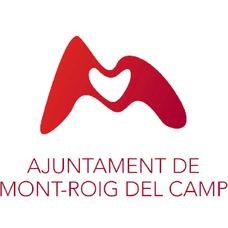 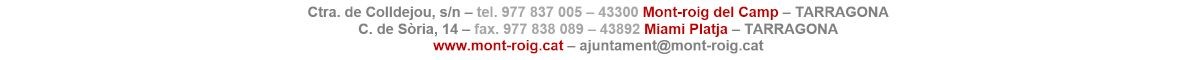 	 Expedient núm.:Òrgan col·legiat:JDGL/2023/3JUNTA DE GOVERN LOCALDADES DE LA CONVOCATÒRIATipus de convocatòriaExtraordinàriaData i hora1a convocatòria: 19 / de gener / 2023 a les 9:452a convocatòria: 19 / de gener / 2023 a les 10:45LlocSala de reunions de les Oficines Municipals de Miami Platja No admet participació a distànciaASSUMPTES DE LA CONVOCATÒRIAA) Part resolutivaAprovació de l'acta de la sessió anterior de data 11 de gener de 2023. Serveis Jurídics. Expedient 10708/2022. Aprovar, si s’escau, l’alienació de manera directa la finca situada a Cr. Klaus Fischer, 20, amb referència cadastral núm. 9210816CF2591A0001PA. Disciplina. Expedient 16236/2022. Iniciar, si escau, el procediment d’ordre d’execució de conservació, salubritat i ornament públic, per enretirar dos rètols de promoció d’habitatges al c/ Mercè Rodoreda 2 i c/ Pompeu Fabra 1 de la Ur. Solemio. Disciplina. Expedient 4547/2022. Acordar, si escau, la suspensió de la tramitació del procediment sancionador per infracció urbanística fins que hi hagi un pronunciament judicial en el procediment, Prèvies 847/2022-A, iniciat pel Jutjat d’Instrucció núm. 4 de Reus per les obres executades al Polígon 47, parcel·la 27, de Mont-roig del Camp Disciplina. Expedient 11898/2022. Resolució, si escau, del procediment d’ordre d’execució de conservació, salubritat i ornament públic referent a l’immoble situat a l’Av. Barcelona, 53-57 de Miami Platja. Afers sobrevinguts B) Activitat de control--- C) 